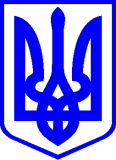 КИЇВСЬКА МІСЬКА РАДАІІ СЕСІЯ   IX СКЛИКАННЯРІШЕННЯ____________№_______________ПРОЄКТВідповідно до статей 7, 19 Конституції України, статей 319, 327 Цивільного кодексу України, частин другої, п'ятої статті 60 Закону України «Про місцеве самоврядування в Україні», статті 3 та підпункту «а» пункту 5 частини першої статті 5 Закону України «Про забезпечення реалізації житлових прав мешканців гуртожитків», статтей 2, 3 Закону України «Про приватизацію державного житлового фонду», постанови Кабінету Міністрів України від 06 листопада 1995 року № 891 «Про затвердження Положення про порядок передачі в комунальну власність державного житлового фонду, що перебував у повному господарському віданні або в оперативному управлінні підприємств, установ та організацій», рішення Київської міської ради від 15 грудня 2011 року № 844/7080 «Про впорядкування прийняття майна до комунальної власності територіальної громади міста Києва, передачі його у володіння та користування, передачі до сфери управління районних в місті Києві державних адміністрацій, закріплення майна на праві господарського відання або оперативного управління», рішення Київської міської ради від 27.10.2022 № 5482/5523 «Про деякі питання управління майном територіальної громади міста Києва на період дії воєнного стану», враховуючи розпорядження Дніпровської районної в місті Києві державної адміністрації від 23.08.2023 №613 «Про затвердження акта приймання-передачі гуртожитків на вул. Інженера Бородіна, 7/10, вул. Інженера Бородіна, 11/9, вул. Алматинська, 72 до комунальної власності територіальної громади міста Києва та до сфери управління Дніпровської районної в місті Києві державної адміністрації», розпорядження Дніпровської районної в місті Києві державної адміністрації від 11.09.2023 №667 «Про закріплення будівель-гуртожитків на вул. Інженера Бородіна, 7/10, вул. Інженера Бородіна, 11/9, вул. Алматинська, 72 переданих до сфери управління Дніпровської районної в місті Києві державної адміністрації», з метою залишення будинку у статусі «гуртожиток» та надання дозволу на приватизацію їх жилих і нежилих приміщень, забезпечення реалізації конституційних прав мешканців гуртожитку на житло Київська міська рада, ВИРІШИЛА:1. Внести зміни у додаток до рішення Київської міської ради від 24 травня 2012 року № 596/7933 «Про приватизацію жилих приміщень у гуртожитках м. Києва» (в редакції рішення Київської міської ради від 30 липня 2020 року 
№ 432/9511): 1.1. Після позиції 33 доповнити новими позиціями 34, 35 та 36 такого змісту: У зв'язку з цим позицію 34 - 91 вважати позиціями 37 - 94 відповідно. 2. Офіційно оприлюднити це рішення у спосіб, визначений чинним законодавством України. 3. Це рішення набирає чинності з дня його офіційного оприлюднення.4. Контроль за виконанням цього рішення покласти на Постійну комісію Київської міської ради з питань власності та регуляторної політики та постійну комісію Київської міської ради з питань житлово-комунального господарства та паливно-енергетичного комплексу.Київський міський голова	                                        	          Віталій КЛИЧКОПОДАННЯ:Депутат Київської міської ради                                           Ярослав ФЕДОРЕНКОПОГОДЖЕНО:ПОЯСНЮВАЛЬНА ЗАПИСКАдо проєкту рішення Київської міської ради «Про внесення змін у додаток до рішення Київської міської ради від 24 травня 2012 року № 596/7933 «Про приватизацію жилих приміщень у гуртожитках м. Києва»1. Обґрунтування необхідності прийняття рішенняРозпорядженням Дніпровської районної в місті Києві державної адміністрації від 23.08.2023 №613 «Про затвердження акта приймання-передачі гуртожитків на вул. Інженера Бородіна, 7/10, вул. Інженера Бородіна, 11/9, вул. Алматинська, 72 до комунальної власності територіальної громади міста Києва та до сфери управління Дніпровської районної в місті Києві державної адміністрації» затверджено акти приймання-передачі та  прийнято до комунальної власності територіальної громади міста Києва та до сфери управління Дніпровської районної в місті Києві державної адміністрації гуртожитки за адресами: вул. Інженера Бородіна, 7/10, вул. Інженера Бородіна, 11/9, вул. Алматинська, 72.Розпорядженням Дніпровської районної в місті Києві державної адміністрації від 11.09.2023 №667 «Про закріплення будівель-гуртожитків на вул. Інженера Бородіна, 7/10, вул. Інженера Бородіна, 11/9, вул. Алматинська, 72 переданих до сфери управління Дніпровської районної в місті Києві державної адміністрації» закріплено з 01.10.2023 року на праві господарського відання за комунальним підприємством «Керуюча компанія з обслуговування житлового фонду Дніпровського району м. Києва» приміщення будівель гуртожитків за адресами: вул. Інженера Бородіна, 7/10, вул. Інженера Бородіна, 11/9, вул. Алматинська, 72. Проєктом рішення пропонується вирішити питання щодо надання дозволу на приватизацію займаних кімнат у гуртожитку відповідно до підпункту «а» пункту 5 частини першої статті 5 Закону України «Про забезпечення реалізації житлових прав мешканців гуртожитків».2. Мета й завдання прийняття рішенняМетою прийняття проєкту рішення є залишення трьох гуртожитків по вул. Інженера Бородіна, 7/10, вул. Інженера Бородіна, 11/9, вул. Алматинська, 72 у статусі «гуртожиток» та надання дозволу на приватизацію їх жилих і нежилих приміщень, забезпечення реалізації конституційних прав мешканців гуртожитків на житло. 3. Стан нормативно-правової бази у даній сфері правового регулюванняДана сфера суспільних відносин врегульована відповідно до статей 7, 19 Конституції України, статей 319, 327 Цивільного кодексу України, частин другої, п'ятої статті 60 Закону України «Про місцеве самоврядування в Україні», статті 3 та підпункту «а» пункту 5 частини першої статті 5 Закону України «Про забезпечення реалізації житлових прав мешканців гуртожитків», статтей 2, 3 Закону України «Про приватизацію державного житлового фонду», постанови Кабінету Міністрів України від 06 листопада 1995 року № 891 «Про затвердження Положення про порядок передачі в комунальну власність державного житлового фонду, що перебував у повному господарському віданні або в оперативному управлінні підприємств, установ та організацій», рішення Київської міської ради від 15 грудня 2011 року № 844/7080 «Про впорядкування прийняття майна до комунальної власності територіальної громади міста Києва, передачі його у володіння та користування, передачі до сфери управління районних в місті Києві державних адміністрацій, закріплення майна на праві господарського відання або оперативного управління», рішення Київської міської ради від 27.10.2022 № 5482/5523 «Про деякі питання управління майном територіальної громади міста Києва на період дії воєнного стану».4. Фінансово-економічне обґрунтуванняПрийняття та реалізація проєкту рішення не потребує витрат з бюджету м. Києва.5. Прогноз соціально-економічних та інших наслідків прийняття рішенняПрийняття цього рішення надасть можливість мешканцям, які на законних підставах там проживають, здійснити приватизацію кімнат будівель трьох гуртожитків по вул. Інженера Бородіна, 7/10, вул. Інженера Бородіна, 11/9, вул. Алматинська, 72 у Дніпровському районі міста Києва.6. Інформація з обмеженим доступомПроєкт рішення не містить інформацію з обмеженим доступом у розумінні статті 6 Закону України «Про доступ до публічної інформації».7. Інформація про те, чи стосується проєкт рішення прав і соціального захисту осіб з інвалідністюПроєкт рішення не стосується прав і соціальної захищеності осіб з інвалідністю та не матиме впливу на життєдіяльність цієї категорії.8. Суб'єкт подання проєкту рішення Суб’єктом подання проєкту рішення Київської міської ради є депутат Київської міської ради  — Ярослав ФЕДОРЕНКО.Доповідач на пленарному засіданні - депутат Київської міської ради – Ярослав ФЕДОРЕНКО.Депутат Київської міської ради                                          Ярослав ФЕДОРЕНКОПро внесення змін у додаток до рішення Київської міської ради від 24 травня 2012 року № 596/7933 «Про приватизацію жилих приміщень у гуртожитках м. Києва»34вул. Інженера Бородіна, 7/1035вул. Інженера Бородіна, 11/936вул. Алматинська, 72Постійна комісія Київської міської ради з питань власності та регуляторної політикиГоловаМихайло ПРИСЯЖНЮКСекретарСергій АРТЕМЕНКОПостійна комісія Київської міської ради з питань житлово-комунального господарства та паливно-енергетичного комплексуГоловаОлександр БРОДСЬКИЙСекретарТарас КРИВОРУЧКОНачальник управління правового забезпечення діяльності 
Київської міської ради Валентина ПОЛОЖИШНИК